Приложение №04Заявка на пакет участникаКоманда:_________________________________________________Регион:__________________________________________________ФИО заказчика(тренера)___________________________________Телефон_________________________________________________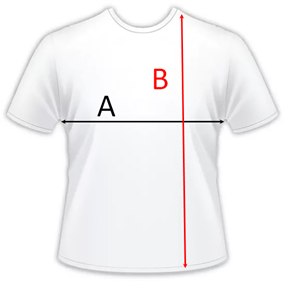 Аккредитация зрителя________ штукТренер: Примечание: для удобства подбора размера толстовок и футболок используйте таблицу:Детские размеры:Взрослые размеры:Заявка подается на e-mail: schoolcheer@yandex.ru, в теме письма указав «Заявка на пакет участника»Пакет участника-спортсменаПакет участника –родитель-спортсменРазмер футболки и толстовки Количество2830323436384042А3032343638404244В4042444648505152404244464850525456А424446485052545660В656769707173747579